Components of a FSBO ChecklistSet Realistic FSBO Expectations Determine FSBO State Laws & Requirements Decide About Working with a Realtor Formulate a Moving Plan Attend Some Open Houses Consider Your FSBO Price Learn About the Market & House Sales Set Your High & Low Price Ready Your House Increase Curb Appeal Declutter the House Make Small Repairs & Replacements Hire Professional Cleaners Clean the Unseen Design & Execute Your Marketing Create a Flyer & Yard Sign List on MLS or Local Realtor Site Consider Online & Traditional Advertising Prepare for an Open House Make Sure Forms are Ready Set the Mood Let Visitors Tours & Answer Questions Display a Sign-in Sheet Contact Visitors with 24 Hours Negotiate a Fair Price Find Out About Pre-Qualification Assess Offer & Counter Offer Accept Earnest Money Set Expectations for Inspections & Closing Complete the Closing Decide on a Title Company Open an Escrow & Deposit Earnest Money Sign Paperwork to Complete the Sale Clean Up Final Details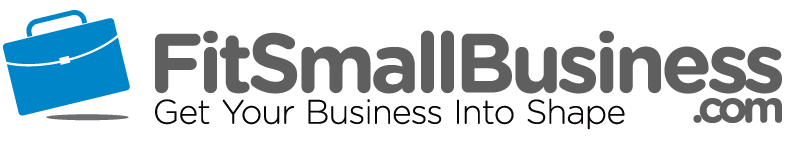 